	  Kahlotus School District No. 056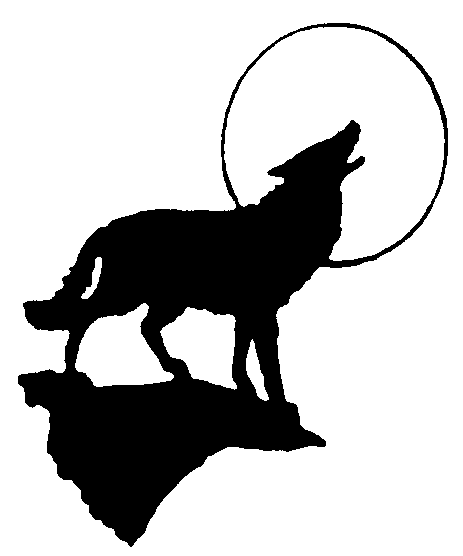 P.O. Box 69			        Phone  (509) 282-3338 Kahlotus, WA  99335	     	    	Fax  (509) 282-3339POSITION POSTING2022-2023 School YearKahlotus School District is seeking to hire an after-school Makerspace Coordinator who will create and lead a vibrant after-school Makerspace program.  A makerspace is a collaborative work space inside a school, library or separate facility for making, learning, exploring and sharing ideas.  Makerspaces promote a mindset of creating something out of nothing and exploring your own interests. This maker space will also help students to complete homework assignments, explore the world of reading, art and music, and develop STEM skills.  In a Makerspace, learners experience hands-on activities and receive help with critical thinking skills and support for creative projects.   Some of the skills that are learned in a makerspace pertain to electronics, 3d printing, 3D modeling, coding, robotics and even woodworking.  Other skills and activities include art projects, dance, theater, music, and life skills.   Makerspaces can foster entrepreneurship and are often incubators for in-depth learning and exploration beyond the world of school.POSITION TITLE:	Makerspace Coordinator K-12LOCATION:		Kahlotus School DistrictDATE POSTED:	August 30, 2022  In-house and outsideCLOSES: 		Open until filledJOB NUMBER:	2022-3THE COORDINATOR’S DUTIES WILL INCLUDE:Tutoring assistance for students who have homework or classroom learning needsGuiding students’ exploration and creation of projects using technology (e.g. virtual tours, digital projects, 3-D printing, coding, robotics, etc.)Designing art projects, as well as performing art projects for students interested in music, art, dance, and theater.Promoting literacy by exploring and guiding reading through captivating stories and books.Overseeing play and snack time.  Coordinating community guests to visit the Makerspace in order to enrich students’ learning. (e.g. artists in residence, professional woodworkers, craftsmen, arts and crafts experts, musicians, local sports and movement enthusiasts, etc.)Organize, maintain, and keep Makerspace area clean and organizedPREFERRED QUALIFICATIONS WOULD ALSO INCLUDE:Technology skills and experience with digital learningMusical and fine arts skills to guide musical exploration of song, dance, movement, and theaterArtistic talent to assist children’s exploration of artCommunication and coordination skills and talent to reach out to the community for guest supportExceptional commitment, patience, and compassion for children of all ages, and a talent for guiding student-centered learning. ESSENTIAL JOB REQUIREMENTS - QUALIFICATIONSExperience with communication and guidance of children.Ability to create an enthusiastic, compassionate, and highly encouraging learning environmentPatient and supportive approach to the learning process for young children.Excellent understanding of students’ needs for creativity, movement, and hands-on experiencesAbility to be physically active while teachingCommunicate regularly with familiesEffectively supervise students and maintain efficient classroom managementAbility to build positive relationships with students, staff and communityDemonstrated ability to collaborate positively with students, families, and community membersProgressive and enthusiastic individualSelf-motivatedUp to date immunizationsMust pass a background checkGENERAL DUTIES & RESPONSIBILITIES	Create daily lesson plans for activities in line with the best learning practicesEngage with young children in activities that are age-appropriate while offering educational meritFoster a positive and healthy learning environmentEnsure the classroom is kept in a clean and safe condition at all timesEstablish group activities and routines that include music, reading stories, learning language, etc.Encourage creative thinking and learning, while imparting social skillsInteract with other teachers and administrative staff as needed  Communicate with parents regarding child development and progressCONDITIONS OF EMPLOYMENT:The completed application for Kahlotus School District will include:	Letter of InterestResume	ReferencesNondiscrimination, Title IX & Section 504: Kahlotus School District 056 complies with all federal rules and regulations and does not discriminate in any programs or activities on the basis of sex, race, creed, religion, color, national origin, age, veteran or military status, sexual orientation, gender expression or identity, disability, or the use of a trained dog guide or service animal and provides equal access to the Boys Scouts and other designated youth groups. Inquiries regarding compliance/grievance procedures may be directed to the school district's Title IX Officer, Section 504/ADA Coordinator, and Civil Rights Coordinator Mark F Bitzer at 509-282-3338, PO Box 69 Kahlotus WA  99335